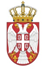 Општина Оџаци –Општинкса управа ОџациК.Михајлова бр.24,Оџациe-mаil : razvoj@odzaci.rsodeljenejzjnodzaci@gmail.com Тел: 025/466-051,466-053Факс: 025/5742-396Број: 404-1-39/2019Дана:15.08.2019.године 	Општина Оџаци-Општинска управа Оџаци спроводи јавну набавку у отвореном поступку за радове- РЕКОНСТРУКЦИЈИ ПОСТОРИЈЕЊА ЗА ПРЕЧИШЋАВАЊЕ ПИЈАЋЕ ВОДЕ У КАРАВУКОВУ , број јавне набавке 404-1-39/2019, а коју  је Позив за подношења понуда и Конкурсну документацију обајвила на Порталу јавних набавки и интернет страници Наручиоца дана 01.08.2019.године. Заинтересовано лице понуђача је ддана 14.08.2019. године доставилo Наручиоцу путем електронске поште Захтев за додатне информације и појашњења у вези са припремањем понуде. У складу са чланом 63. став 2. и 3. Закона о јавним набавкама („Службени гласник РС“, бр.124/12, 14/2015 и 68/2015), достављамо  додатне информације и појашњење на питања:1.Питање :   У  Обрасцу бр.8.УПУТСТВО ПОНУЂАЧА КАКО ДА САЧИНИ ПОНУДУ , у тачки  11. ПОДАЦИ О ВРСТИ, САДРЖИНИ, НАЧИНУ ПОДНОШЕЊА, ВИСИНИ И РОКОВИМА ОБЕЗБЕЂЕЊА ФИНАНСИЈСКОГ ИСПУЊЕЊА ОБАВЕЗА ПОНУЂАЧА стоји:Понуђач је дужан да у понуди достави БАНКАРСКУ ГАРАНЦИЈУ  за озбиљност понуде са назначеним износом од 5% од укупне вредности понуде без ПДВ-а. Меница за озбиљност понуде мора бити безусловна и платива на први позив. Поднето средство обрзбеђења не може да садржи додатне услове за исплату, краће рокове, мање износе од оних који су одређене Конкурсном документацијом или промењену месну надлежност за решавање спорова. Рок поднетог средства обезбеђења за озбиљност понуде је 30 дана од дана отварања понуде.Молимо Вас да одаберете једно средство финасијског обезбеђења како би понуђачи могли правилно да сачине понуду.Одговор:Комисија за јавну набавку Наручиоца је оучила теничку грешку и уважила сугестију потенцијалног понуђача те из тог разлога уместо речи ,,меница“ мења у реч ,,банкараска гаранција „У осталом делу конкурсна документација остаје не промењенаКомисија за јавну набаку број 404-1-43/2019.